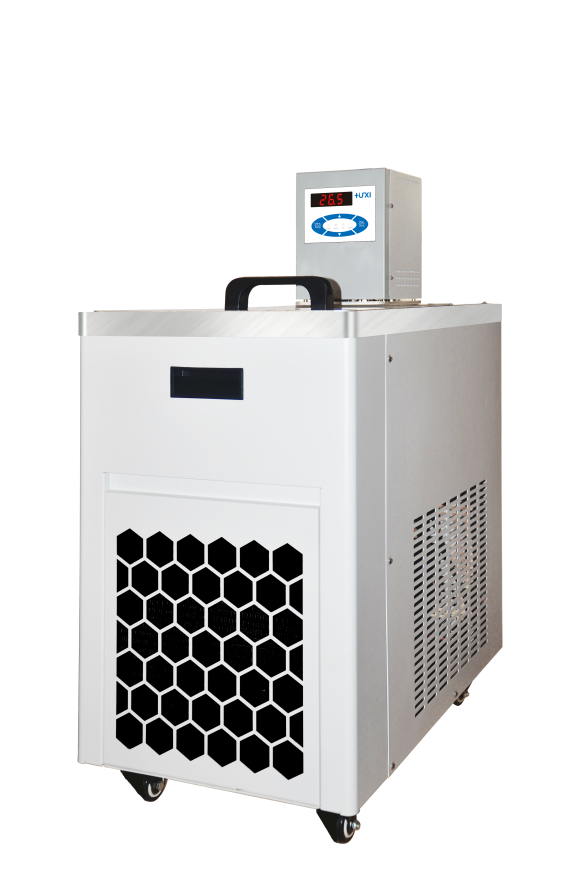 1、产品应用HLC系列立式高低温恒温槽广泛用于生物、化工、化学、制药、生命科学、物性测试等行业的高等院校，企业质检等。为用户实验和生产时提供一个热冷受控，温度均匀恒定的场源，对试验样品或生产的产品进行恒定温度试验或测试，也可作为直接加热或制冷和辅助加热或制冷的热源或冷源。	2、产品特点1、免维护压力/ 吸力泵，耐纤维和金属颗粒物质，同时可对浴液进行水平和、垂直两个方向的搅拌，使搅拌更加均匀；2、多重安全防护：低液位保护，可报警时可灯光和声音同时提醒；3、和液体或蒸汽接触的零件采用高性能不锈钢和高性能塑料；4、Pt100温度传感器，可进行单点和两点温度校准；5、可内循环，内循环标配有两种不同高度的样品杯托架，适用不同的样品杯在浴槽内的恒温和粘度测试；6、可外循环，实现对粘度计的水浴夹套进行恒温，适用于粘度计在浴槽外的水浴夹套内进行样品粘度测试；7、蜂鸣器可设置无声或者有声。3、技术参数4、装箱清单型号HLC-0520货号1032006001水箱容积L20温度范围℃-5~100温度波动值℃±0.05设定精度℃±0.1显示精度℃±0.1制冷功率W700制冷量W900制冷剂R404A加热功率W2000显示温度方式LED设定方式薄膜按键高温直降/安全防护低液位保护、高温保护高温保护使用环境温度℃5~32电源电压V200~230循环方式内外循环水泵流量(L/min)最大/额定22/15扬程M(最大/额定)3.0/2.0循环接口10mm宝塔接头净重kg36毛重kg44水箱开口mm(W*D*H)295*297*150外形尺寸mm(W*D*H)350*570*778外箱尺寸mm(W*D*H)430*660*950名称数量主机1台DN8接头2个M16*1螺母2个8*12保温管1.8m*2根合格证（含保修卡）1份说明书1份